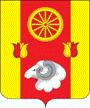 АДМИНИСТРАЦИЯ РЕМОНТНЕНСКОГО СЕЛЬСКОГО ПОСЕЛЕНИЯ РАСПОРЯЖЕНИЕ21.07.2015       	                               № 45                                с. РемонтноеОб отмене некоторых нормативно правовых актов              На основании статьи 44, 51, 55  Градостроительного кодекса РФ, Федерального закона от 27.07.2010 № 210-ФЗ «Об организации предоставления государственных и муниципальных услуг», Федерального закона от 06.10.2003 № 131-ФЗ «Об общих  принципах организации местного  самоуправления в Российской Федерации», Приказа Министерства строительства и жилищно – коммунального  хозяйства Российской Федерации от 19.02.2015 № 117/пр «Об утверждении формы разрешения на строительство и формы разрешения на ввод объекта в эксплуатацию», Приказа Министерства регионального развития Российской  Федерации от 10.05.2011№ 207 "Об  утверждении формы  градостроительного плана земельного участка», и в целях приведения в соответствие действующему законодательству .1.Распоряжение № 13 от 22.02.2011 г. Об утверждении административного регламента муниципального образования « Ремонтненское сельское поселение» по предоставлению муниципальной услуги  « Выдача разрешений на ввод в эксплуатацию объектов капитального строительства», считать утратившим силу с 01.01.2016 г.-Распоряжение № 118 от 10.12.2013 года О внесении изменений в распоряжение от 22.02.2011 № 13 «Об утверждении административного регламента муниципального образования «Ремонтненское сельское поселение» по предоставлению муниципальной услуги «Выдача разрешений  на ввод в эксплуатацию объектов капитального строительства», считать утратившим силу с 01.01.2016 г.2.Распоряжение №14 от 22.02.2011 г. Об утверждении административного регламента по предоставлению муниципальной услуги «Выдачи разрешения на строительство, реконструкцию объектов капитального строительства, а так же их капитальный ремонт» на территории Ремонтненского сельского поселения, Ремонтненского района, Ростовской области, считать утратившим силу с 01.01.2016 г.-Распоряжение № 112 от 27.11.2013 г. О внесении изменений в распоряжение от 22.02.2011 г. № 14 «Об утверждении Административного регламента по предоставлению муниципальной услуги «Выдача разрешения  на строительство, реконструкцию объектов капитального строительства, а так же их капитальный ремонт» на территории Ремонтненского сельского поселения, Ремонтненского района, Ростовской области, считать утратившим силу с 01.01.2016 г.3.Распоряжение №17 от 22.02.2011 г. Об утверждении административного регламента по предоставлению муниципальной услуги «Прием заявлений и выдача документов о согласовании переустройства и (или) перепланировки жилого помещения, считать утратившим силу с 01.01.2016 г.- Распоряжение №24 от 27.03.2012 г. О внесении изменений в приложение к распоряжению главы администрации Ремонтненского сельского поселения от 22.02.2011 г. № 17 Об утверждении административного регламента по предоставлению муниципальной услуги «Прием заявлений и выдача документов о согласовании переустройства и (или) перепланировки жилого помещения, считать утратившим силу с 01.01.2016 г.-Распоряжение №127 от 26.12.2013 г. О внесении изменений в распоряжение  от 22.02.2011 г. № 17 Об утверждении административного регламента по предоставлению муниципальной услуги «Прием заявлений и выдача документов о согласовании переустройства и (или) перепланировки жилого помещения, считать утратившим силу с 01.01.2016 г.4.Распоряжение №107 от 07.11.2013 г. Об утверждении административного регламента предоставления муниципальной услуги «Подготовка, утверждение и выдача градостроительного плана земельного участка», считать утратившим силу с 01.01.2016 г.5.Распоряжение №128 от 26.12.2013 г. Об утверждении административного регламента , предоставления муниципальной услуги «Перевод жилого помещения в нежилое помещение и нежилого помещения в жилое помещение», считать утратившим силу 01.01.2016 г.     6. Контроль за исполнением настоящего  распоряжения оставляю за собой.Глава Ремонтненского сельского поселения                                                          А.Я.Яковенко  